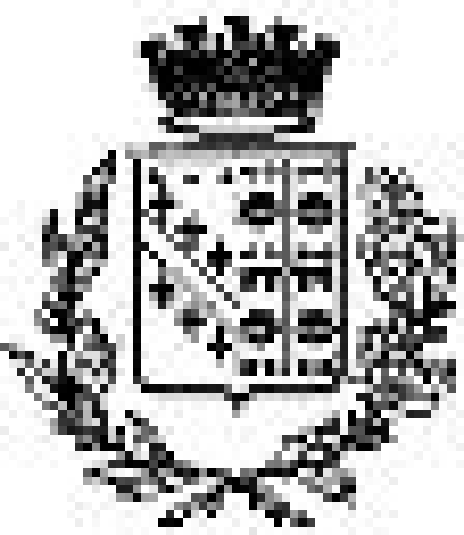 COMUNE DI CANOSA DI PUGLIAProvincia di Barletta Andria TraniIII SETTOREProgrammazione Territoriale, Urbanistica, SUE,  Impianti  Pubblicitari    ALLEGATO B AVVISO PUBBLICODI   INDAGINE   DI    MERCATO   PER    MANIFESTAZIONE   DI    INTERESSE  PER L’AFFIDAMENTOdi “SERVIZI ATTINENTI L'INGEGNERIA E L'ARCHITETTURA: PROGETTAZIONE ESECUTIVA, DIREZIONE LAVORI DI DEMOLIZIONE DI OPERE ABUSIVE GIA’ ACQUISITE AL PATRIMONIO COMUNALE E COORDINAMENTO DELLA SICUREZZA IN FASE DI PROGETTAZIONE E IN FASE DI ESECUZIONE DEI LAVORI”,mediante affidamento    diretto, ai sensi dell’art. 36, comma 2 lett. a) del D.Lgs. 50/2016 e ss.mm.ii.”ELENCO DEGLI INCARICHI SVOLTI  negli ultimi 5 anni, ATTINENTI ALL’OGGETTO DELLA MANIFESTAZIONE DI INTERESSE Luogo e data                                                                                                                                      ( firma digitale del legale rappresentante)NOTAESPLICATIVAANNO:indicare l’anno di sottoscrizione del contrattoDENOMINAZIONEPRESTAZIONE:indicare la denominazione della prestazione professionaleLIVELLO DI PROGETTAZIONE:in caso di progettazione specificare il livello (fattibilitàtecnico-economica,definitiva,esecutiva)SOGGETTO COMMITTENTE:indicare il soggetto privato o l’Amministrazione con la quale è stato stipulato il contratto di prestazione professionaleIMPORTO DELLA PRESTAZIONE:indicare l’importo del contratto professionale al netto di IVA ed oneri previdenzialiIMPORTO DEI LAVORI OGGETTO DELLA PRESTAZIONE:indicare l’importo dei lavori dell’opera oggetto di prestazione al netto di IVAINCARICO TERMINATO (si/no): indicare se l’incarico è terminato (si) o se è incorso (no)STATO DI ATTUAZIONE DELL’INTERVENTO:indicare lo stato di attuazione dell’intervento (non realizzato, in corso di realizzazione, realizzato, collaudato)ANNODENOMINAZIONEDELLA PRESTAZIONELIVELLO DI PROGETTAZIONESOGGETTO COMMITTENTEIMPORTO DELLAPRESTAZIONEIMPORTO DEI LAVORI OGGETTO DI PRESTAZIONEINCARICO TERMINATO(SI/NO)STATO ATTUAZIONEINTERVENTO123